Spotlight on the research pillarNW Faculty for Advancing Practice research series:The NW faculty for Advancing Practice are working with stakeholders in the region to develop resources to support Advanced Practitioners in gaining confidence and experience to optimise the research pillar within practice.There are a series of workshops planned during 2023/24 with dates and full details yet to be confirmed:Quality improvementWriting for publication and dissemination of work – (including include poster and abstract submissions)De-mystifying research - (including terminology, accessing research opportunities from NIHR; R&D networks; application to your AP role)NHS R&D Northwest You can also access resources developed by NHS R&D Northwest who are running a series of FREE one day workshops designed to help practitioners take the next steps in their health and care research careers. They are predominantly face to face workshops and delivered by a knowledgeable and experienced team based in the Northwest, you will find the information in the link below. 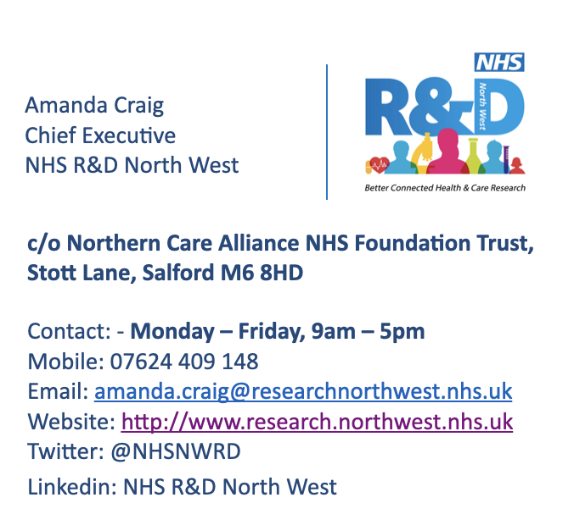 https://research.northwest.nhs.uk/releasing-potential-a-series-of-one-day-workshops/Research undertaken by The Chief Nursing Office (CNO) & Chief Midwifery Office (CMidO) for England and the National Institute for Health & Care Research (NIHR)Visibility of research within appraisals for all health and care staffIf you are interested in contributing to national work in relation to research click on the link below, the aim is to scope the potential and viability of using the appraisal process to provide a mechanism by which to improve the visibility of research, make research matter to the NHS, and describe an employee’s contribution to the relevant Trust’s vision and objectives relating to research.https://forms.office.com/e/zmwehEGLEJResearch assets across regionsIf you are working at an organisational level, there is also work being conducted to determine what research assets there are within and across regions to support the Chief Nursing Officer's (CNO) strategic implementation plan for research. An asset is any factor or resource which enhances the ability of individuals, organisations and populations to maintain, sustain and develop nursing and midwifery (N&M) research capacity and capability. Asset mapping is the means of gathering information about the strengths and resources of a community. By inventorying and depicting a region's strengths and resources, we can more easily assess how to build on these assets and provide equity across regions. The aim is to develop a map to depict a region's (and ultimately national) resources and strengths where key expertise exists in specific areas, in order that the profession can work collaboratively to build N&M capacity and capability & clinical academic opportunities, if anyone is keen to discuss further, please get in touch Fiona.maxton1@nhs.net